Radfahrerverein Eintracht Elbart e. V.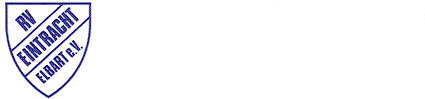 BeitrittserklärungName: ______________________________	PLZ/Wohnort: __________________________
Vorname: ___________________________	Straße/Nr.: ____________________________
Geburtstag: _________________________	Telefon/Handy _________________________
E-Mail: _____________________________Im Rahmen unserer Vereinshaftpflicht sind mögliche Schadensfälle dann gedeckt, wenn dem Verein ein Verschulden anzulasten ist. Aufgrund unserer radsportlichen Aktivitäten und den damit verbundenen Gefahrenwird eine Privathaftpflichtversicherung dringend empfohlen.Ich erkläre mich damit einverstanden, dass im Rahmen einer Veranstaltung Bilder und/oder Videos von mir gemacht werden und zur Veröffentlichung·	auf der Homepage des Vereins (www.rv-elbart.de)·	in Printmedien (z.B. Tageszeitung, Vereins- und Verbandszeitungen, usw.)·	in den sozialen Medien (z.B. Facebook, Instagram, usw.)verwendet und zu diesem Zwecke auch abgespeichert werden dürfen. Die Fotos und/oder Videos dienen ausschließlich der Öffentlichkeitsarbeit des Vereins. Ich bin mir bewusst, dass diese Fotos und/oder Videos von anderen Personen gesehen werden und es nicht ausgeschlossen werden kann, dass diese weiterverbreitet werden.Ich habe von den oben genannten Hinweisen Kenntnis genommen, bin mit der Veröffentlichung von Bildern/Videos, sowie unter Einhaltung der EU-DSGVO und des BDSG der digitalen Speicherung folgender personenbezogener Daten einverstanden: Name, Adresse, Telefonnummer, E-Mailadresse, Geburtsdatum, Bankverbindung,  und erkläre hiermit meinen Beitritt zum Radfahrerverein Eintracht Elbart.Freihung, ____________________________	______________________________________							UnterschriftDer Jahresmitgliedsbeitrag beträgt derzeit: 18,00 € Einzelbeitrag Erwachsene                                                            14,00 € Einzelbetrag Kinder/Jugendliche                                                                              36,00 € FamilienbeitragDer Austritt aus dem RV-Eintracht Elbart muss schriftlich gegenüber dem Vorstand erklärt werden. Er ist nur unter Einhaltung einer Frist von vier Wochen zum Ende des Kalenderjahres möglich.SEPA-Basis-LastschriftmandatRadfahrerverein Eintracht Elbart e. V., Im Dorf 21 a, 92271 FreihungGläubiger-Identifikationsnummer  DE35777700000434481   Mandatsreferenz: jew. MitgliedsnummerIch ermächtige/Wir ermächtigen den Zahlungsempfänger (Name siehe oben) widerruflich, die von mir/uns zu entrichtenden Zahlungen bei Fälligkeit durch Lastschrift von meinem/unserem Konto einzuziehen.SEPA-Lastschriftmandat:Ich ermächtige/Wir ermächtigen den Zahlungsempfänger (Name siehe oben) Zahlungen von meinem/unserem Konto mittels Lastschrift einzuziehen. Zugleich weise ich mein/weisen wir unser Kreditinstitut an, die vom Zahlungsempfänger (Name siehe oben) auf mein/unser Konto gezogenen Lastschriften einzulösen.Hinweis: Ich kann/wir können innerhalb von acht Wochen, beginnend mit dem Belastungsdatum, die Erstattung des belasteten Betrages verlangen. Es gelten dabei die mit meinem/unserem Kreditinstitut vereinbarten Bedingungen.Zahlungsart: Wiederkehrende ZahlungName des Zahlungspflichtigen(Kontoinhabers) ______________________________________________________________Anschrift des Zahlungspflichtigen (Kontoinhabers) ___________________________________________________________IBAN des Zahlungspflichtigen (max. 22 Stellen) DE ___________________________________________________________Freihung, ______________________________	______________________________________	Unterschrift des Zahlungspflichtigen (Kontoinhaber)Vor dem ersten Einzug einer SEPA-Lastschrift wird mich der Zahlungsempfänger über den Einzug dieser Verfahrensart unterrichten.Bei Familien:Vor- und Nachname Ehepartner: _____________________________________________________Geburtsdatum: ___________________________________________________________________Vor- und Familienname Kind 1: ______________________________________________________Geburtsdatum: ___________________________________________________________________Vor-und Familienname Kind 2: _______________________________________________________Geburtsdatum: ___________________________________________________________________Ich erkläre mich damit einverstanden, dass im Rahmen einer Veranstaltung Bilder und/oder Videos von mir und meinen Familienangehörigen gemacht werden und zur Veröffentlichung·	auf der Homepage des Vereins (www.rv-elbart.de)·	in Printmedien (z.B. Tageszeitung, Vereins- und Verbandszeitungen, usw.)·	Sozialen Medien (z.B. Facebook, Instagram, usw.)verwendet und zu diesem Zwecke auch abgespeichert werden dürfen. Die Fotos und/oder Videos dienen ausschließlich der Öffentlichkeitsarbeit des Vereins. Ich bin mir im bewusst, dass diese Fotos und/oder Videos von anderen Personen gesehen werden und es nicht ausgeschlossen werden kann, dass diese weiterverbreitet werden.Mit dem Beitritt unserer minderjährigen Kinder zum RV Eintracht Elbart sind wir einverstanden.____________________________________	_____________________________________Unterschrift beider ErziehungsberechtigterDer Austritt aus dem Verein muss schriftlich gegenüber dem Vorstand erklärt werden.Er ist nur unter Einhaltung einer Frist von vier Wochen zum Ende des Kalenderjahres möglich.Viel Spaß beim Radfahren und allzeit gute Fahrt!!!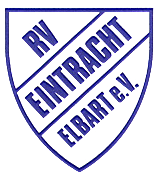 